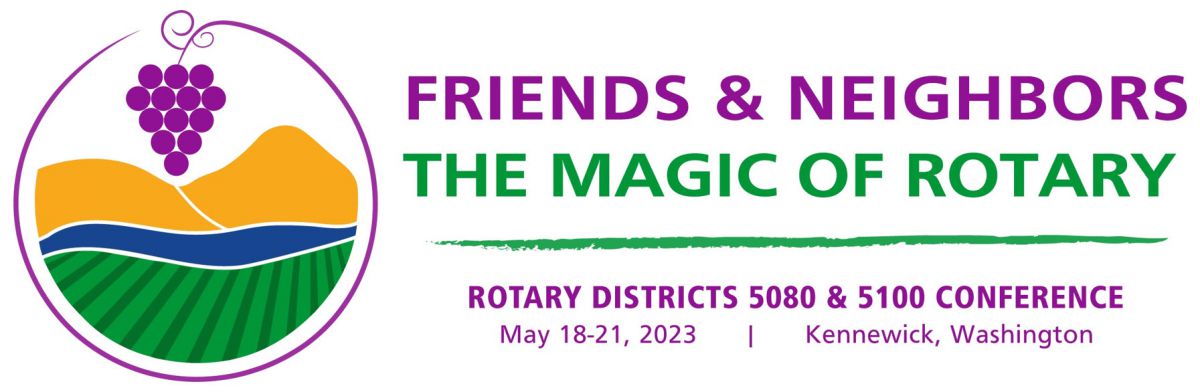 Conference Schedule Overview
Three Rivers Conference Center-Kennewick, WAMay 18-ThursdayPeacebuilders in Action Summit at The Reach Museum8:00AM to 12:45 PM Golf outing at Columbia Point Golf Course12:00 PM  Lunch1:00 PM to 4:00 PM Peace Summit with speakers4:00 PM to 5:00 PM Peace Pole Dedication5:00 PM to 6:00 PM  Margaritaville at The Reach Museum6:00 PM to 9:00 PM Hospitality Dinners - Locations TBD6:00 PM Governors Dinner (by invitation only)Homestay arrangements can be madeMay 19-FridayConference Opens7:00 AM to 5:00 PM Registration Opens-Three Rivers Conference Center Vestibule8:00 AM to 10:00 AM Breakfast Buffet  and 1st Plenary Session with Tom Gump 10:15 AM to 10:55 AM:  WorkshopsLarge ClubsSmall ClubsMedium ClubsEnding Sex TraffickingDEI-Matching the Club to the CommunityThe Rotary Foundation-why it mattersCultural Exchanges11:05 AM to 11:45 AM:  WorkshopsRotary FellowshipsHaving Difficult ConversationsRotary BasicsAttracting MembersRYLAMental Health-how do we deal with itFundraising-New IdeasInteract Clubs-How to start a new club and grow an existing club12:00 PM to 1:30 PM Lunch buffet and 2nd Plenary Session-Ray Matsumiya1:45 PM to 4:15 PM World Cafe workshop1:45 PM to 4:30 PM Family time4:30 PM to 5:30 PM Wine and Chocolate Pairing5:30 PM to 6:00 PM No Host Hospitality reception6:00 PM to 9:00 PM Buffet dinner-3rd Plenary Session-Youth Exchange Talent show celebrationMay 20-Saturday7:00 AM to 1:00 PM Registration Opens-Three Rivers Conference Center Vestibule8:00 AM to 9:30 AM Breakfast and 4th  Plenary Session-Bob Deering9:45 AM to 11:45 AM Family friendly on site service project-Martha’s Cupboard9:45 AM to 11:00 AM District 5080 and District 5100 Business Meetings11:00 AM to 4:00 PM Hanford Tour-includes box lunch11:00 AM to 11:45 AM:  WorkshopsProject Fair-idea ExchangeSocial Media/Website designSuccessful Project PlanningFriendship Exchange12:00 PM to 1:30 PM Lunch and 5th  Plenary Session-Tonya Watson RI Presidents Rep1:45 PM to 2:15 PM District 5080 and District 5100 Awards (separate rooms)2:20 PM 3:00 PM Districts 5080 and 5100 Club Projects Group 1 (separate rooms)3:05 PM to 3:45 PM Districts 5080 and 5100 Club Projects Group 2 (separate rooms)4:30 PM to 5:30 PM TRF Reception5:30 PM to 6:00 PM No Host Hospitality reception6:00 PM to 9:00 PM Dinner and 6th Plenary Session-Governor’s Banquet CelebrationMay 21-Sunday8:00 AM to 9:00 AM Breakfast and 7th Plenary Session-Closing remarks-Tonya Watson RI Rep9:10 AM to 10:00 AM Districts 5080 and 5100  Memorial Services (separate rooms)10:00 AM Conference Closes